Teachers Name: Ms. Butler             Subject: Visual Art           Grade: 5thUnit/Lesson Title: Op Art/Optical Illusion (lines and patterns)Date(s): 6/1/20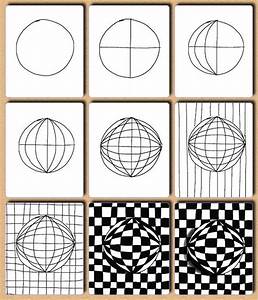 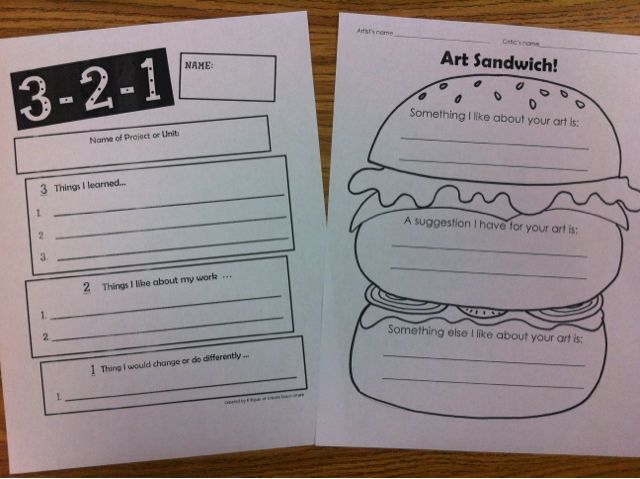 Analyze Apply Compare/contrast Create Identify Interpret Observe OrganizeAlignment to Common Core FrameworkMath-lines: square, and pattern.Element of DesignLine, shape, form, size, texture, color, value and space. Principals of DesignBalance Movement Contrast Rhythm Pattern Unity EmphasisKUDKUDKnow: An optical illusion of two reversible figures and a vase. Can you see both? This picture is a great example of an optical illusion. An optical illusion is a visual stimuli that is perceived by the eyes and then comprehended by the brain in a way that is different from reality.Understanding:  How to create sphere optical illusion               .      Do: Art Production: What will our students be able to do? Create an optical illusion sphereCross curriculum: Math- lines, shapes and patternsKnow: An optical illusion of two reversible figures and a vase. Can you see both? This picture is a great example of an optical illusion. An optical illusion is a visual stimuli that is perceived by the eyes and then comprehended by the brain in a way that is different from reality.Understanding:  How to create sphere optical illusion               .      Do: Art Production: What will our students be able to do? Create an optical illusion sphereCross curriculum: Math- lines, shapes and patternsContent Standard(s): Standard 5-Recognize, analyze, and describe connections among
the arts; between the arts and other disciplines; between the arts and everyday life. Standard 1-apply skills and knowledge to perform in the arts. Standard 3-analyze describe and evaluate works of art. Standard 2- apply skills and knowledge to create in arts.Content Standard(s): Standard 5-Recognize, analyze, and describe connections among
the arts; between the arts and other disciplines; between the arts and everyday life. Standard 1-apply skills and knowledge to perform in the arts. Standard 3-analyze describe and evaluate works of art. Standard 2- apply skills and knowledge to create in arts.Essential Question(s): What is optical illusion?How do you create an optical illusion picture?Essential Question(s): What is optical illusion?How do you create an optical illusion picture?Vocabulary- optical illusion, circle, curved line, Vocabulary- optical illusion, circle, curved line, Instructions are guided lessons  (student follows along at his/her own pace drawing project)Instructions are guided lessons  (student follows along at his/her own pace drawing project)Day 1-2     View and answer questions (orally) in “Optical Illusion Power point presentation”Day 3 How to make Op-Art sphere illusions. Perfect for at home or the classroom #withme, subscriber ArtJohn.You may color your project using crayons, markers or colored pencils.Your project color scheme should be white and color of your choice.Materials- white paper, pencil, eraser, markers, crayons, ruler, and colored pencils.Day 4Art Crawl---Show your project to friends/family/classmates also on flipgrid. Student/artist complete 123 art ticket.Pick someone to complete the art critique about your art piece.Submit your artwork, art ticket and art critique to me via april.butler@southfieldk12.org, Flipgridgoogle classroom (review student lessons, announcements)  
Day 1-2     View and answer questions (orally) in “Optical Illusion Power point presentation”Day 3 How to make Op-Art sphere illusions. Perfect for at home or the classroom #withme, subscriber ArtJohn.You may color your project using crayons, markers or colored pencils.Your project color scheme should be white and color of your choice.Materials- white paper, pencil, eraser, markers, crayons, ruler, and colored pencils.Day 4Art Crawl---Show your project to friends/family/classmates also on flipgrid. Student/artist complete 123 art ticket.Pick someone to complete the art critique about your art piece.Submit your artwork, art ticket and art critique to me via april.butler@southfieldk12.org, Flipgridgoogle classroom (review student lessons, announcements)  
Lesson Accommodations (Special needs and gifted)Step by step procedure, extended time.Lesson Accommodations (Special needs and gifted)Step by step procedure, extended time.What will you do if students do not understand?Complete components (smaller) in the five days instead of two days. What will you do if students do not understand?Complete components (smaller) in the five days instead of two days. 